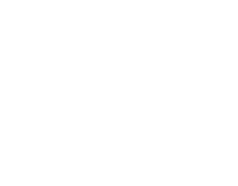 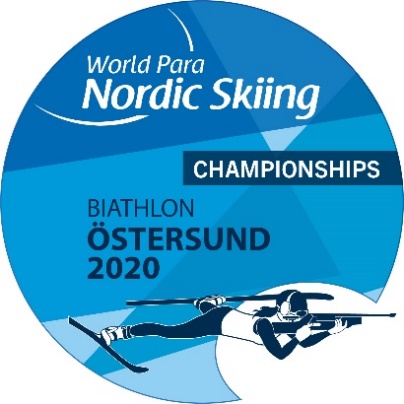 Dear athletes and team officials!
I would like to welcome you all, with pride and warmth, to Östersund and 2020 World Para Biathlon Championships. A particularly warm welcome to all athletes and team officials from the participating countries, but also the International Paralympic Committee, the Swedish Paralympic Committee and the Swedish Parasport Federation.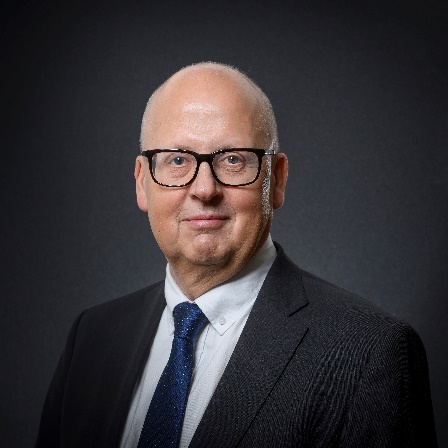 Östersund Ski Stadium is the Swedish national arena for Biathlon and probably one of the best in the world and we also keep develop this into the world's best Parasport arena. Therefore, it is with great pleasure that we for the second year in a

row are hosting an World Para Nordic Skiing World Cup and Biathlon World Championships. Our goal is to arrange more events of this caliber, where the municipality, sports clubs and businesses in collaboration creates high quality events for both athletes and spectators.I look forward to exciting World Para Biathlon Championships, with great sports performance from great athletes. I wish you all the best of luck in the competitions, and hope you enjoy your stay in Östersund. Bosse Svensson Mayor of Östersund
 

Welcome!
It is with great pleasure that I, on behalf of the Swedish Parasport Federation and the Swedish Paralympic Committee, welcome you to the Östersund 2020 World Para Biathlon Championships. Much is at stake. It will be tough, tight and hard in the tracks. Up to 20 nations and around 100 athletes will be participating during a week of competitions.
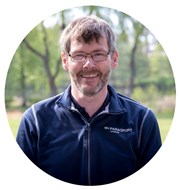 There are many who have worked hard to arrange the World Biathlon Championships in Sweden and we all hope that the competition will show how well Sweden, and Östersund, is at arranging competitions at the highest level in parasport. But also, that it is extremely relevant that parasport gets the financial support it does and could benefit from more from several others to make an even bigger difference around the globe. Sport unites. Sport plays an important role in all societies, and for people with any kind of disability sports plays an even more important role. But in the ski tracks it doesn’t matter if you are disabled or not, not as long as you share the passion for sport. That’s the strength of sport. It breaks down barriers. I wish that the performances of the athletes will make those with disabilities who don’t participate in sports today – start to tomorrow.Finally, I wish that everyone attending the Championships – all athletes, officials, team staff as well as you in the stands – make sure that the World Championships is competing at the highest level and in the spirit of Fair Play.
Johan StridSecretary General
Swedish Parasport Federation and Swedish Paralympic Committee
Official functionsInformationInformation will be published on an ongoing basis at the official website www.winterparasport.com. Here you will be able to find all information you need for your stay in Östersund during the championships. 
ContactIf you have any questions, do not hesitate to send an e-mail to winterparasport@gmail.com. Rules and regulationsLogistics Travel and transportation
The closest airport is located just 15 minutes from the City Centre of Östersund; Åre Östersund Airport. It might also be an option to see if there are available flights to Vaernes Airport in Trondheim, Norway, from where it will be a transportation about 4 ours by road to Östersund.VisasIf a Visa is required for entering Sweden, please do not forget to apply for Visa in advance, teams are responsible to arrange for Visas if required. LOC will gladly assist you with providing the team with an invitation for Visa application, just send the completed name list (with dates of birth) for Visa to the organizing committee. Import and export of rifles and ammunitionPlease note that importing a rifle to Sweden without a permit requires that the person importing the rifle must be at least 18 years of age and that the rifle has a limited effect.  This means that the projectile that is fired has an impact energy that is less than 10 joules at a distance of four meters from the rifle´s muzzle. In all other cases an import declaration for the rifles must be carried out and presented to the Swedish customs at the border.Local transportsEach team are recommended to rent their own vehicle via the LOC local partner Europcar, by using the link below: https://www.europcar.se/parasport Rental cars can be picked up at the airport at arrival.For teams who do not have their own transportation LOC can organize transports to and from the arena, to a small cost. However, these transportations must be ordered at least 24 hours in advance at the competition office. Airport shuttleFor teams not choosing to rent their own vehicle airport shuttle can be organized by LOC for a cost of 10 EUR/per person (single way). Airport shuttle must be ordered at least one week before arrival.Payment in SwedenCurrency
The official currency in Sweden is Swedish Krona. Exchange possibilities are located in the city center, either at the local Forex exchange office or at any of the local bank offices. Credit cardsCredit and debit cards are widely accepted in Sweden; most hotels, restaurants, stores and other commercial trades usually accepts different types of cards. Most common in Sweden is VISA, MasterCard and American Express among others. AccommodationYou will be able to choose between different alternatives for accommodation. All types of accommodation are offered as full board including breakfast and dinner at the accommodation facilities and lunch served at the ski stadium. These meals are included in the fee for accommodation. Please note that each accommodation alternative has a limited number of rooms, the organizer cannot guarantee available rooms. To secure your choice of accommodation, make your reservation as soon as possible. Requests of accommodation are made directly to the organizer by sending in the form for accommodation reservation, to be found at Teams on www.winterparasport.com. More information about the accommodation alternatives including pictures can also be found at the website.  Please note that accommodation reservations are binding and not refundable after 7 February Alternatives for accommodation, prices are shown per person and night:Supporters/Family members
For supporters and family members we recommend Clarion Hotel Grand Östersund for accommodation: 
https://www.nordicchoicehotels.se/clarion/clarion-hotel-grand-ostersund/.  Another alternative is Best Western Hotell Gamla Teatern: https://www.gamlateatern.se/ Competition InformationCompetition venue
The city of Östersund continues to make many upgrades at the ski stadium, where more than 89 kilometers of world class biathlon and cross-country racing tracks runs at an average elevation. One of the latest upgrades consists of a new solution concerning the competition tracks for sit skiers. Östersund Biathlon Arena is the national arena of Sweden specifically for Biathlon. Accreditations 
Accreditations for the whole team are handed out to the team captains at the competition office upon arrival. Everyone is required to wear their accreditation card when staying on the biathlon arena. Facilities and wax cabins 
The Competition Office is located at the biathlon arena. Wax cabins in a size of 15 m² is located downside the shooting range approximately 50 meters from the ski tracks. The teams have the possibility to rent wax cabins for a cost of 300€ /cabin during the period of 10.03. – 15.03. Keys for the wax cabins will be handed out at the competition office upon arrival. Booking of wax cabins are made by sending in the form for reservation to the organizer, found at the website www.winterparasport.com. Training possibilities
Please note that there will be no access to the shooting range for training before official training 11.03. due to other competitions and construction work. There will be plenty of ski tracks open for training in the area of Östersund for the whole period. Award Ceremonies
The Award Ceremonies will be held directly after each category and competition at the competition venue after official results are published. Top three athletes will be awarded. Entries
For the World Para Biathlon Championships the entries by numbers and entries by names shall be registered by the IPC online registration system, www.paralympic.org/entries.  DeadlinesNPC Delegation QuotaEach NPC will be allowed to enter the following number of staff per athlete:
Athlete EligibilityAthletes must hold a valid WPNS License for the 2019/2020 season and have achieved race points in one race of this season. Athletes must be at least 15 years old by 5 March 2020. In addition, the athletes must be internationally classified with either a Confirmed sport class status or a Review 2020 sport class status or later.InsuranceAll members of each team are obliged to have their own travel and medical insurance valid during the total of the competition period.PaymentPayments for accommodation, entries, rent of wax cabins and airport shuttles are to be made by invoice sent by LOC to each NPC prior to the championships. The LOC has no possibility to arrange payments on site via credit/debit cards or cash. Please note that the fees for accommodation and race entries are not refundable. Preliminary programChanges to the program can be made by the organization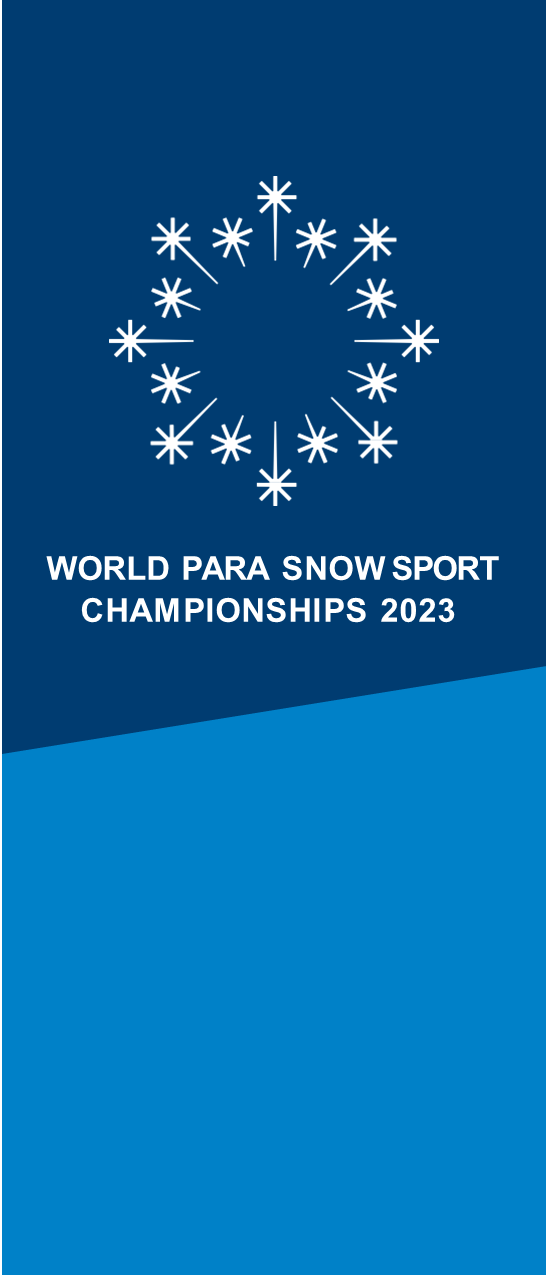 General Management ChairpersonGun FahlanderPhone: +46702142085General Management ChairpersonGun FahlanderE-mail:gun.fahlander@outlook.comChief of competitionStefan SedinPhone: +46 730929014Chief of competitionStefan SedinE-mail:    stefan.sedin@jamtkraft.se              WPNS TD Hans Peter NeeserPhone: +41 7947444016             WPNS TD Hans Peter NeeserE-mail:    hp.neeser@bluewin.chWPNS RDGeorgy Kadykov-OrbelianiPhone:E-mail: gkadykov@gmail.comWPNS Biathlon IRJoe BajanPhone:E-mail: jbajan@ee-sys.comWPNS IR Timing & ResultsTor Undheim NORPhone: E-mail:     tor.undheim@getmail.noRescue/Medical ServiceEvent HealthCarePhone: +46 767972216Rescue/Medical ServiceEvent HealthCareE-mail:    info@eventsjukvardjamtland.seTeam Captain’s MeetingsÖstersund Ski Stadium Mediacenter 3rd floorOfficial Notice Board LocationSki stadium/Race office
www.winterparasport.comRules:WPNS Rule Book 2019/2020Doping:According to the IPC Doping Control AgreementParticipant Insurance:Each NPC/NSF must ensure that all members of their delegation are appropriately insured, including coverage for travel, liability and accidents. All delegation members must have appropriate accident and health insurance in order to race in international ski competitions. For more information please contact IPC directly by e-mailing info@WorldParaNordicSkiing.org Age Limit:According to WPNS RulesWPNS Point limit:According to WPNS RulesRace entry:IPC Online Entry System Accommodation Fee:See options for accommodationFinal Payment for Accommodation Fee deadline:20.02.202020.02.2020Please pay the accommodation fees according to received invoice. The accommodation fees are NOT REFUNDABLE.Please pay the accommodation fees according to received invoice. The accommodation fees are NOT REFUNDABLE.Please pay the accommodation fees according to received invoice. The accommodation fees are NOT REFUNDABLE.Bank Account data:Payments should cover bank transfer chargesPayments should cover bank transfer chargesBank:SwedbankSwedbankBank Account data:Payments should cover bank transfer chargesPayments should cover bank transfer chargesAccount:5728-12485728-1248Bank Account data:Payments should cover bank transfer chargesPayments should cover bank transfer chargesIBAN:SE7980000814710433770237SE7980000814710433770237Bank Account data:Payments should cover bank transfer chargesPayments should cover bank transfer chargesBIC (SWIFT)SWEDSESSSWEDSESSOfficial Webpage for the event:www.winterparasport.com www.winterparasport.com www.winterparasport.com www.winterparasport.com Please refer to the webpage frequently for information including course maps, changes in the program and other updated news.Liability:The organizers do not accept liability for any injury/damage to persons/belongings.The organizers do not accept liability for any injury/damage to persons/belongings.The organizers do not accept liability for any injury/damage to persons/belongings.The organizers do not accept liability for any injury/damage to persons/belongings.The organizers do not accept liability for any injury/damage to persons/belongings.Hostel LedkryssetSingle room: €80
Double room: €80
Dormitory rooms: €80ostersundledkrysset.seBest Western Hotell EttSingle room: €120*
Double room: €100*hotellett.com Hotell ÖstersundSingle room: €140
Double room: €100
Triple room: €90
Quadruple room: €85 www.hotellostersund.seScandic Östersund SydSingle room: €158
Double room: €108
Triple room: €98
Quadruple room: €98scandichotels.se/ostersundsydClarion Hotel Grand ÖstersundSingle room: € 180
Double room: €120www.nordicchoicehotels.se/clarion/clarion-hotel-grand-ostersund/System openingSystem closingAccommodation reservation – via form found at official website17.12.201907.02.20203.2 Entry by number – via IPC online registration system02.12.201916.01.2020Entry by names – via IPC online registration system17.02.202002.03.2020Airport shuttle reservation – via IPC accreditation system02.12.201902.03.2019Accreditation – via IPC accreditation system02.12.201902.03.2019Wax cabin reservation – via form found at official website17.12.201903.03.2019For 2 athletes1 StaffFrom 3 to 5 athletes4 StaffFrom 6 to 10 athletes 8 StaffAbove 10 athletes 1 additional staff to every 2 athletes (rounded up)Extra Staff:Chef de Mission and one (1) Team DoTuesday09 March 2020Arrival Wednesday11 March 2020Official training1st Team captains meetingThursday12 March 2020Competition – Individual2nd Team captains meetingFriday13 March 2020Official Training3rd Team captains meeting Saturday
14 March 2020Competition – Sprint44th Team captains meetingSunday
15 March 2020Competition – MiddleClosing Ceremony